March 15, 2024Harry PotterStreet 1City, State ZipDear Harry, Thank you for your pledge to Utah State University for the Hogwarts House Student Hardship Endowment. Your generosity benefits the entire Aggie community and provides meaningful opportunities to future generations. We are grateful to be your partner in supporting student dreams and for everything you do to make USU such a special place!Below you will find updated information regarding your pledge according to our records. If you have already sent your gift, please accept our thanks. Please do not hesitate to reach out to me or our gift processing team with any further questions concerning this information.Thank you again for supporting USU’s mission and showing students the importance of giving back and becoming a part of something bigger than themselves.Sincerely,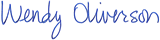 Wendy OliversonGift Processor435-797-1320advgifts@usu.educc:	Ryan McLane, Loren Medina	Matthew T. White, VP AdvancementPLEDGE DATE:10/10/2019LAST INSTALLMENT:$400.003/17/2023PLEDGE AMOUNT:$1,500.00PLEDGE BALANCE:$500.00FULFILLED TO DATE:$1,000.00SCHEDULED INSTALLMENT:$200.0012/31/2023